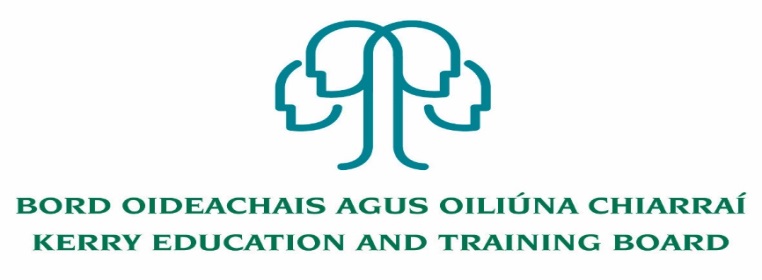 Sainchuntas ar Phost an Príomhoide TánaisteachGaelcholáiste ChiarraíIs í an fhreagracht fhoriomlán atá ar an Príomhoide Tánaisteach cuidiú leis an bPríomhoide an scoil a bhainistiú ó lá go lá. Chomh maith le dualgais shonracha riaracháin agus bainistíochta a chomhlíonadh tá ról ceannaireachta agus spreagtha ag an Príomhoide Tánaisteach chun treo fiontraíochta na scoile a stiúradh. Is iad an Príomhoide agus an Príomhoide Tánaisteach in éineacht foireann bainistíochta sinsearaí na scoile, agus ní mór dóibh oibriú i bpáirt le chéile chun aidhmeanna agus spriocanna na scoile a bhaint amach. Déantar an obair foirne sin i gcomhthéacs níos leithne freisin, chun sealbhóirí poist mar chuid den fhoireann bainistíochta a áireamh agus dar ndóigh na baill foirne a bhfuil a gcomhoibriú agus a dtiomantas ríthábhachtach chun spriocanna na scoile a bhaint amach. Éilítear ar an Príomhoide Tánaisteach ionadaíocht a dhéanamh ar an bPríomhoide nuair atá sé/sí as láthair i ngach gnó eagrúcháin/riaracháin agus i ndáil le cúrsaí smachta sa scoil. Oibreoidh an Príomhoide Tánaisteach i gcomhar leis an bPríomhoide agus faoina stiúir. Rachaidh an Príomhoide Tánaisteach i mbun teagaisc de réir líon uaireanta an chloig atá sonraithe ag an Roinn Oideachais.  D'ainneoin uaslíon na n-uaireanta múinteoireachta, beidh ar an Príomhoide Tánaisteach a bheith i láthair sa scoil ar feadh an lae scoile de ghnáth. Éileofar ar an Príomhoide Tánaisteach a bheith i láthair sa scoil le linn thréimhsí na Scrúduithe Stáit agus le linn tréimhsí eile lasmuigh de ghnáthuaireanta oscailte agus gnáthlaethanta scoile de réir mar a bheadh riachtanach ó am go chéile. Ní mór don Phríomhoide a bheith sa scoil ag 8.15 a.m. agus ag 5 p.m. chun maoirseacht a dhéanamh ar na daltaí ag teacht chuig an scoil agus ag imeacht ón scoil. Caidreamh Tuairiscithe/Freagrachta Tuairisceoidh an Príomhoide Tánaisteach chuig an bPríomhoide/Stiúrthóir na Scoileanna, na hÓige agus an Cheoil.Croí-Inniúlachtaí Riachtanacha:  Is iad Croíluachanna Bhord Oideachais agus Oiliúna Chiarraí – Meas, Ardchaighdeán, Comhionannas, Cuimsiú agus Foghlaim – prionsabail treoraithe na heagraíochta agus tá siad mar bhonn agus thaca do na hinniúlachtaí atá riachtanach chun a ról seo a chomhlíonadh. Féach an Doiciméad PDF atá ceangailte.Príomhréimsí Freagrachta Beidh an Príomhoide Tánaisteach, i gcomhar leis an bPríomhoide, freagrach as na príomhréimsí seo a leanas: Foghlaim agus Teagasc a ThreorúDéanann ceannairí scoile:cultúr feabhais, comhoibrithe, nuála agus cruthaitheachta san fhoghlaim, teagasc agus measúnú a chur chun cinngealltanas i ndáil le hionchuimsiú, comhionannas deiseanna agus forbairt iomlánaíoch gach dalta a chothúpleanáil agus cur i bhfeidhm churaclam na scoile a bhainistiúforbairt ghairmiúil múinteoirí a shaibhríonn foghlaim múinteoirí agus daltaí a chothú Eagraíocht a BhainistiúDéanann ceannairí scoile:timpeallacht foghlama ordúil, shlán agus shláintiúil a bhunú agus an timpeallacht sin a choinneáil trí chumarsáid éifeachtach a dhéanamhacmhainní daonna, fisiciúla agus airgeadais na scoile a bhainistiú d’fhonn eagraíocht foghlama a chruthú agus a choinneáilcásanna dúshlánacha agus casta a bhainistiú ar bhealach a léiríonn comhionannas, cothroime agus cóircóras chun freagracht agus cuntasacht ghairmiúil a fhorbairt agus a chur i bhfeidhm Forbairt Scoile a ThreorúDéanann ceannairí scoile:an fhís threorach don scoil a chur in iúl agus ceannasaíocht a ghlacadh ar thabhairt chun fíre na físe sin i gcomhthéacs shainsprid na scoileceannasaíocht a ghlacadh ar rannpháirtíocht na scoile i bpróiseas leanúnach féinmheastóireachtacaidreamh le tuismitheoirí, le scoileanna eile agus leis an bpobal níos leithne a fhorbairt agus a choinneáilathrú a bhainistiú, a stiúradh agus a eadránú d’fhonn freagairt a thabhairt ar riachtanais na scoile atá ag forbairt agus ar athruithe i gcúrsaí oideachaisAcmhainn Ceannaireachta a FhorbairtDéanann ceannairí scoile:critíc orthu féin ina gceannairí agus déanann siad an tuiscint atá acu ar cheannaireacht éifeachtach agus inbhuanaithe a fhorbairtbaill foirne a chumasú chun tabhairt faoi róil cheannaireachta agus dul ina mbunforbairt ghuth an dalta, rannpháirtíocht daltaí agus ceannaireacht daltaí a chur chun cinn agus a éascúlíonraí gairmiúla a fhorbairt le ceannairí scoile eileFéinfheasacht agus Féinbhainistiútá ceannairí scoile feasach orthu féin agus tá acmhainn acu féinbhainistiú a dhéanamh agus forbairt phearsanta agus ghairmiúil a dhéanamhtá ceannaire scoile tiomanta do Chroíluachanna BOO Chiarraí Dul i mbun dualgas eile faoi mar a shanntar iad ó am go chéile.